Joanna SpencerAccounting Standards board5th Floor, Aldwych House71-91 AldwychLondonWC2B 4HN								Our ref: PD/STK/07-05118 July 2011Dear JoannaConsultation – Financial Reporting Standard for Public Benefit Entities: FRED 451.	The Office of the Scottish Charity RegulatorThe Office of the Scottish Charity Regulator (OSCR) is established under the Charities and Trustee Investment (Scotland) Act 2005 (the ‘2005 Act’) as a Non-Ministerial Department forming part of the Scottish Administration.  OSCR is the registrar and regulator of charities in Scotland. OSCR’s responsibilities are the operation of an effective regulatory framework including the granting of charitable status, maintenance of a public register of charities, the investigation of apparent misconduct and facilitation and monitoring of compliance with the 2005 Act. In a charity accounting context, OSCR is part of the joint SORP-making body alongside the Charity Commission for England & Wales.  2.	Our response to this consultation There are a number of critical points that we wish to make in response to this consultation; the attached paper contains the points that we wish to put forward. 
We are not responding to every question contained within the consultation document, but instead have limited our comments to those areas that are particularly relevant for us as the regulator of charities in Scotland.  In addition, we will, along with the Charity Commission for England & Wales be submitting a consultation response as the joint Charities SORP-making body. We would welcome the opportunity to discuss further the points made in our response should this be considered helpful by the ASB. Yours sincerely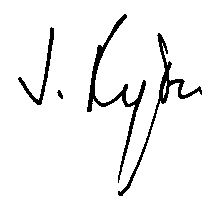 Jane RyderChief Executive